В соответствии с постановлением Правительства Москвы от 17 мая  2013 года         № 289 - ПП «Об организации платных городских парковок в городе Москве», письмом префектуры ЮВАО  от 22 мая 2015 года  № СЗ-02-344/5, письмом управы района  Лефортово от 2 сентября 2015 года № И-984/5, рассмотрев материалы по размещению платных парковок по адресам: Госпитальная площадь (на плоскости в границах УДС), Красноказарменный пр-д (на плоскости в границах УДС), 1-й Краснокурсантский проезд, Авиамоторная ул., д.14 (дворовая территория), проезд з-да Серп и Молот  (на плоскости в границах УДС)Совет депутатов решил:1. Отказать в  размещении платных парковок в районе Лефортово по адресам: Госпитальная площадь(на плоскости в границах УДС), Красноказарменный пр-д (на плоскости в границах УДС),  1-й Краснокурсантский проезд, Авиамоторная ул., д.14 (дворовая территория), проезд з-да Серп и Молот  (на плоскости в границах УДС) (Приложение). 2. Направить настоящее решение в префектуру Юго-Восточного административного округа и управу района Лефортово города Москвы.3. Опубликовать настоящее решение в приложении «Муниципальный вестник Лефортово» газеты «Лефортово» и разместить на официальном сайте в информационно-телекоммуникационной сети «Интернет» www.sovmunlef.ru.4. Контроль за исполнением настоящего решения возложить на главу муниципального округа Лефортово П.Д. Филиппова.Глава муниципального округа Лефортово                                             П.Д. Филиппов                                                        Схемы размещения платных парковок по адресам: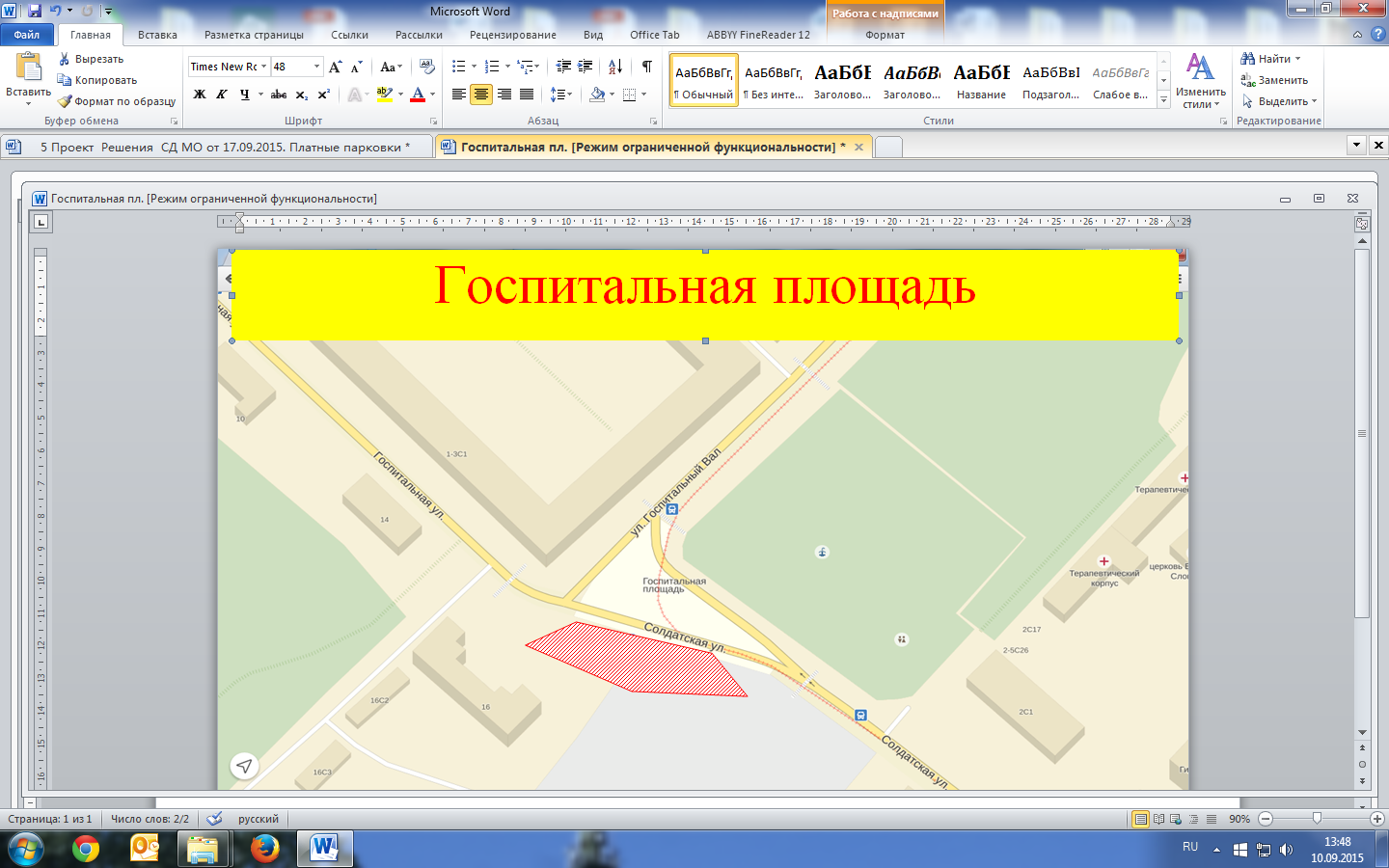 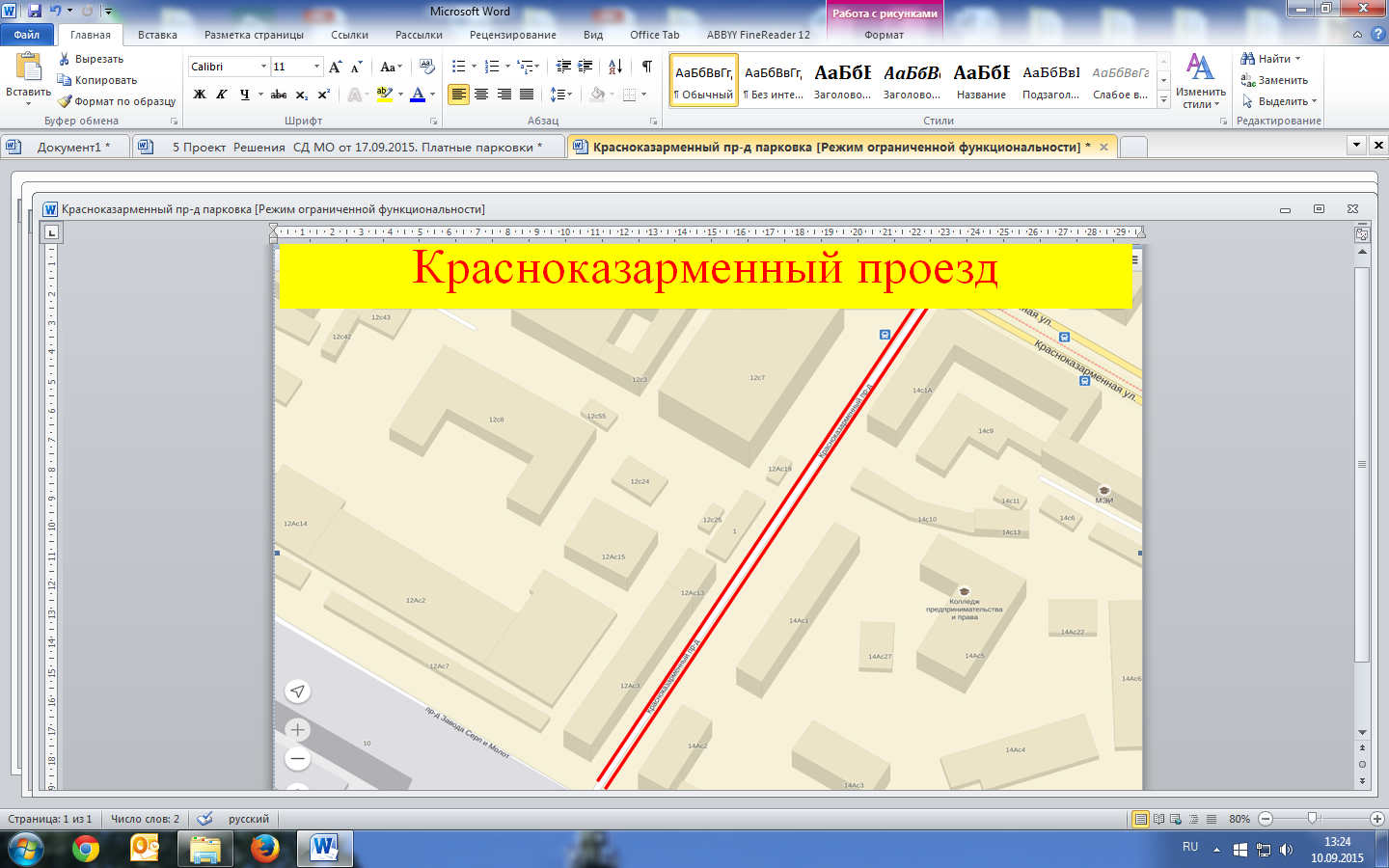 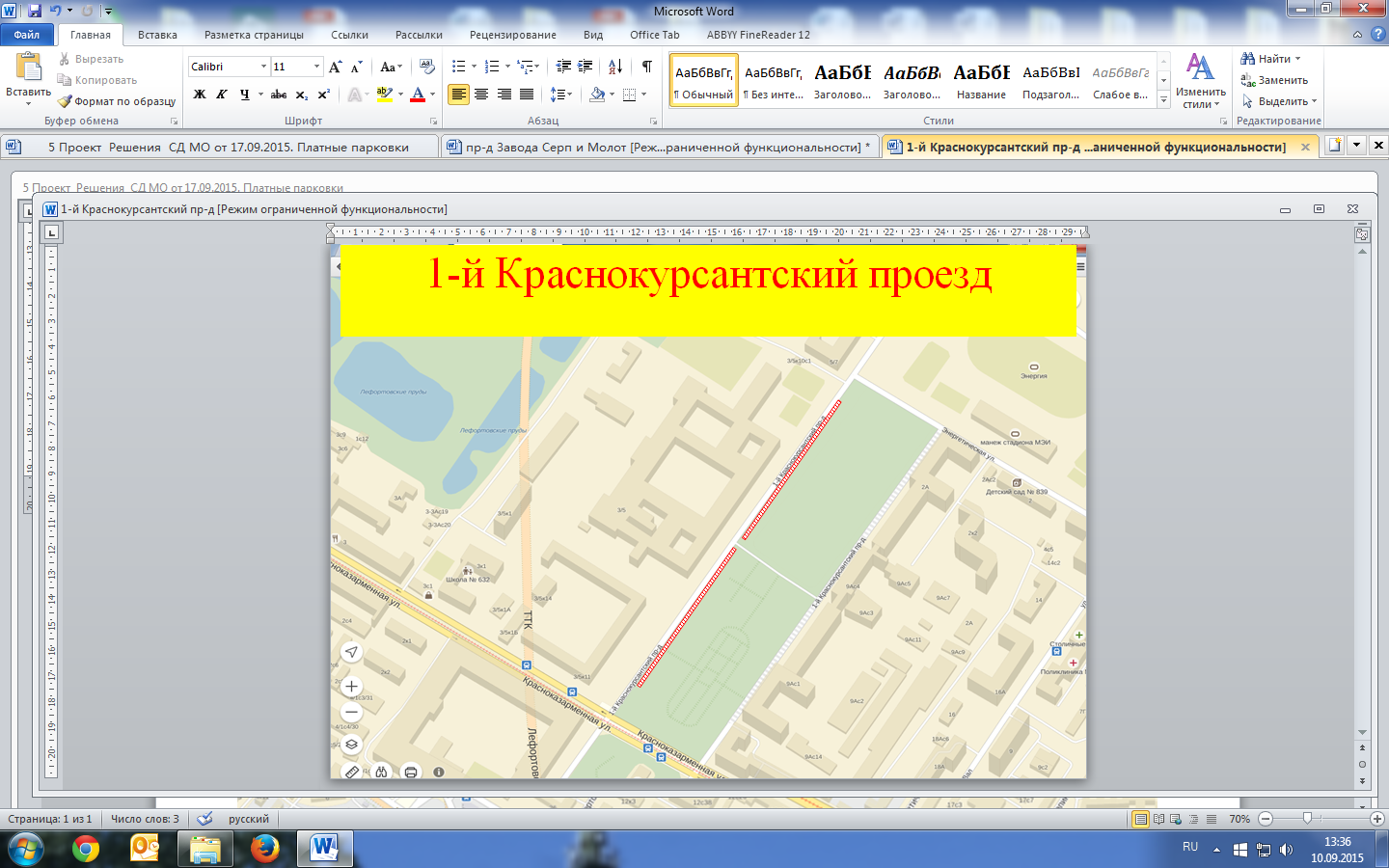 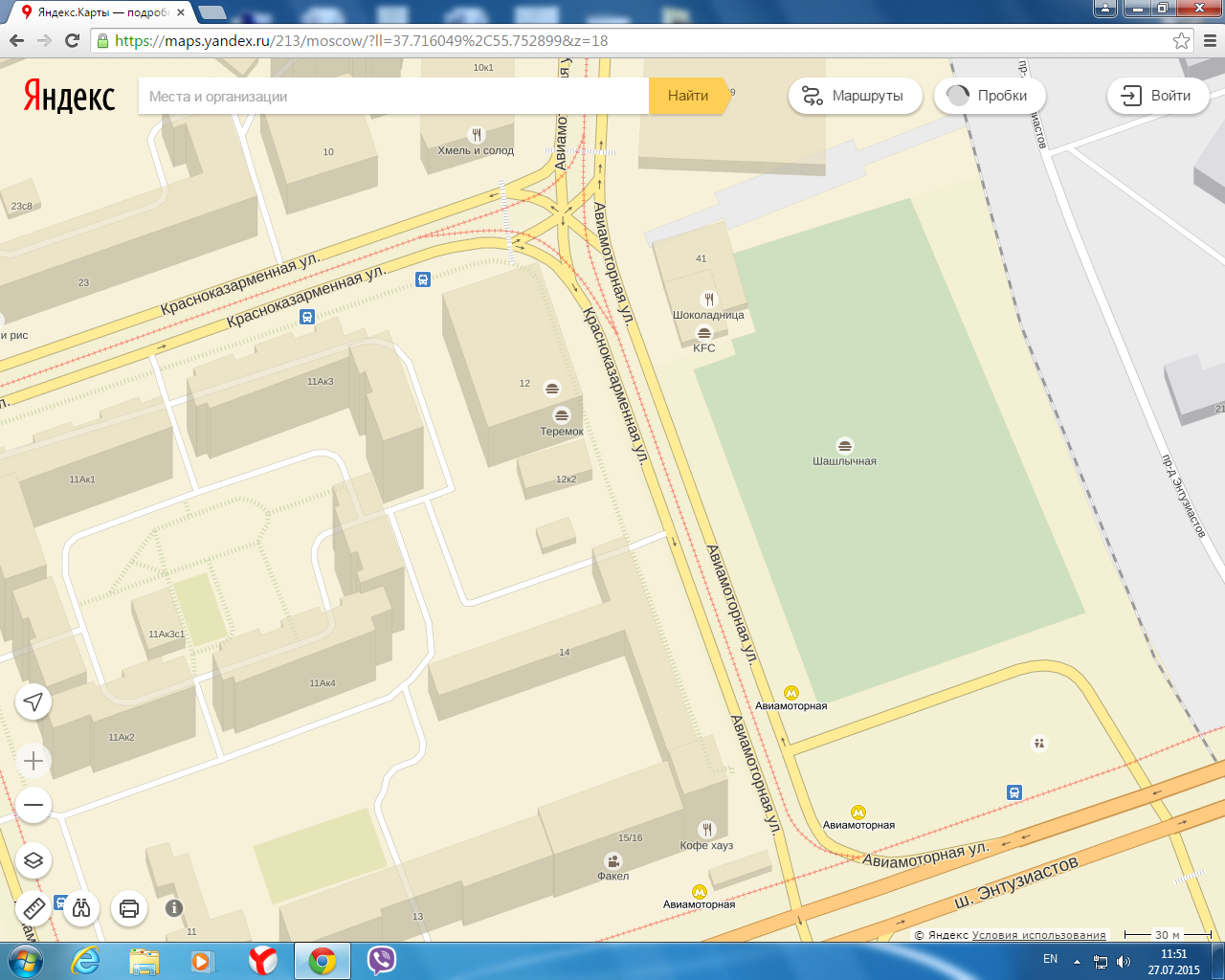 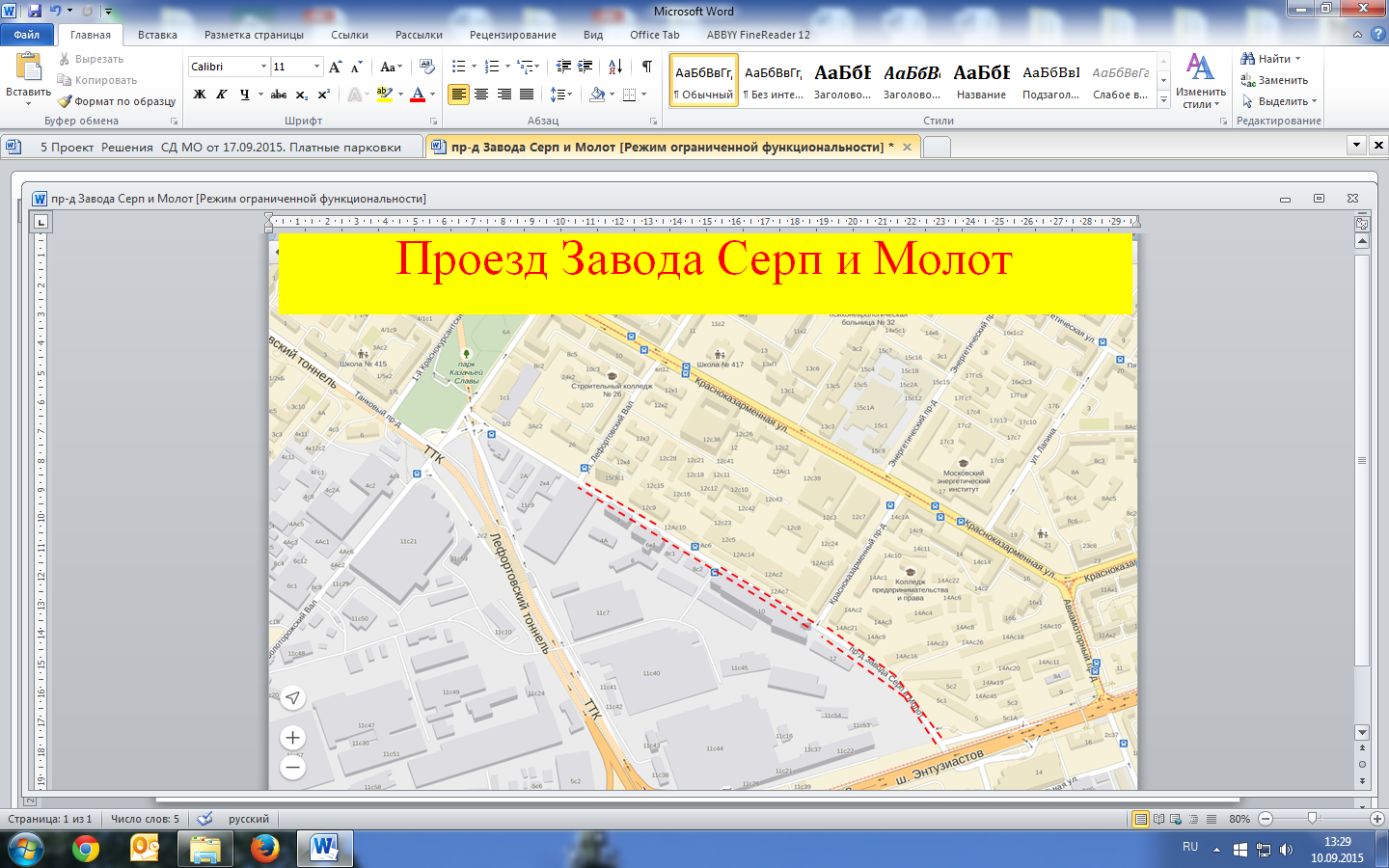 Об отказе в размещении   платных парковок по адресам: Госпитальная площадь(на плоскости в границах УДС), Красноказарменный пр-д (на плоскости в границах УДС),  1-й Краснокурсантский проезд), Авиамоторная ул., д.14 (дворовая территория), проезд з-да Серп и Молот  (на плоскости в границах УДС).Приложение к решению Совета депутатов муниципального округа Лефортовоот 17 сентября  2015  года  № 80